OPIS PRZEDMIOTU ZAMÓWIENIA1 .Krzesło biurowe INTRATA – 5 sztukCechy i funkcjeMechanizm: ESPT Zagłówek: regulowany , z tworzywa sztucznego Oparcie: tapicerowane, wysokie, osłona tworzywo sztuczne Siedzisko: tapicerowane, osłona tworzywo sztuczne Podłokietniki: R20I: reg. na wysokość, materiał – tw. sztuczne (PA+GF), nakładki – poliuretan (PU, I-type) Podnośnik: pneumatyczny, standardowy Podstawa: ST44-POL: pięcioramienna, materiał – aluminium polerowane Kółka: SH: ϕ 50 mm, do miękkich powierzchni, samohamowne Pianka siedziska: cięta Pianka oparcia: ciętaWykończeniaGatunek tkaniny tapicerskiej: grupa cenowa 1  np. Sempre
Mechanizm synchroniczny z regulacją głębokości siedziska  (ESPT), funkcje::możliwość swobodnego kołysania się,oparcie odchylające się synchronicznie z siedziskiem w stosunku 2:1,kąt pochylenia oparcia 22° zsynchronizowany z siedziskiem 11°,możliwość blokady oparcia i siedziska w 5 pozycjach,Up&Down – regulacja wysokości oparcia (w zależności od zastosowanego łącznika),regulacja siły oporu oparcia za pomocą korbki,Anti-Shock – zabezpieczenie przed uderzeniem oparcia w plecy użytkownika po zwolnieniu blokady,regulacja wysokości siedziska za pomocą podnośnika pneumatycznego.Opcje mechanizmuESPT: regulacja głębokości siedziska – 6 cm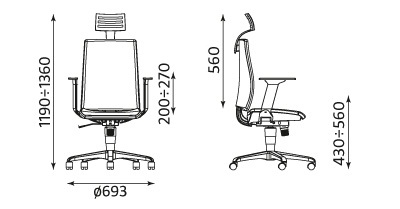 2.  Krzesło konferencyjne  LOCO II   - 6 sztuk Siedzisko i oparcieSiedzisko - szkielet wykonane z 5-warstwowej sklejki (grubość 7 mm) pokryty pianką (gęstość 35 kg/m3, grubość 60 mm).
Oparcie – szkielet wykonany z 6-warstwowej sklejki (grubość 8,5 mm). Przód oparcia pokryty pianką (gęstość 35 kg/m3, grubość 30 mm). Tył oparcia pokryty pianka (gęstość 1 kg/m3, grubość 10 mm).PodłokietnikiNakładki podłokietników wykonane z drewna (grubość 26 mm).Rama
4-nogi malowane chromowane – metalowa rura Ø 22 × 2,0 mm.Metalowe elementy chromowane.StopkiPolipropylenowe do miękkich lub  twardych nawierzchni. WykończeniaGatunek tkaniny tapicerskiej: grupa cenowa  1  np. Sempre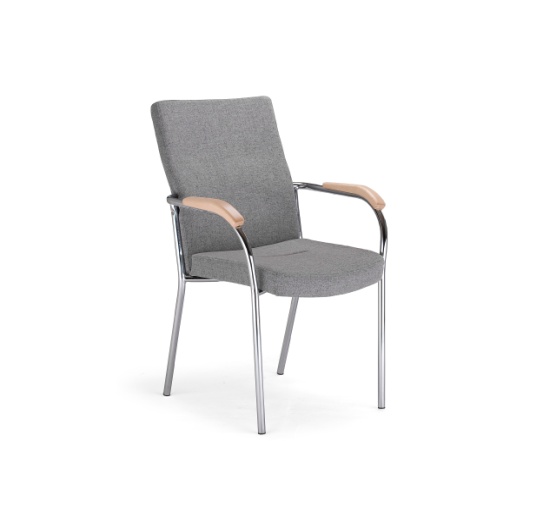 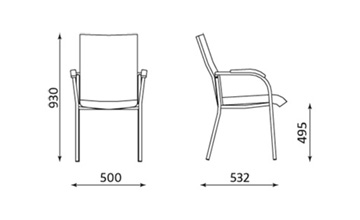 